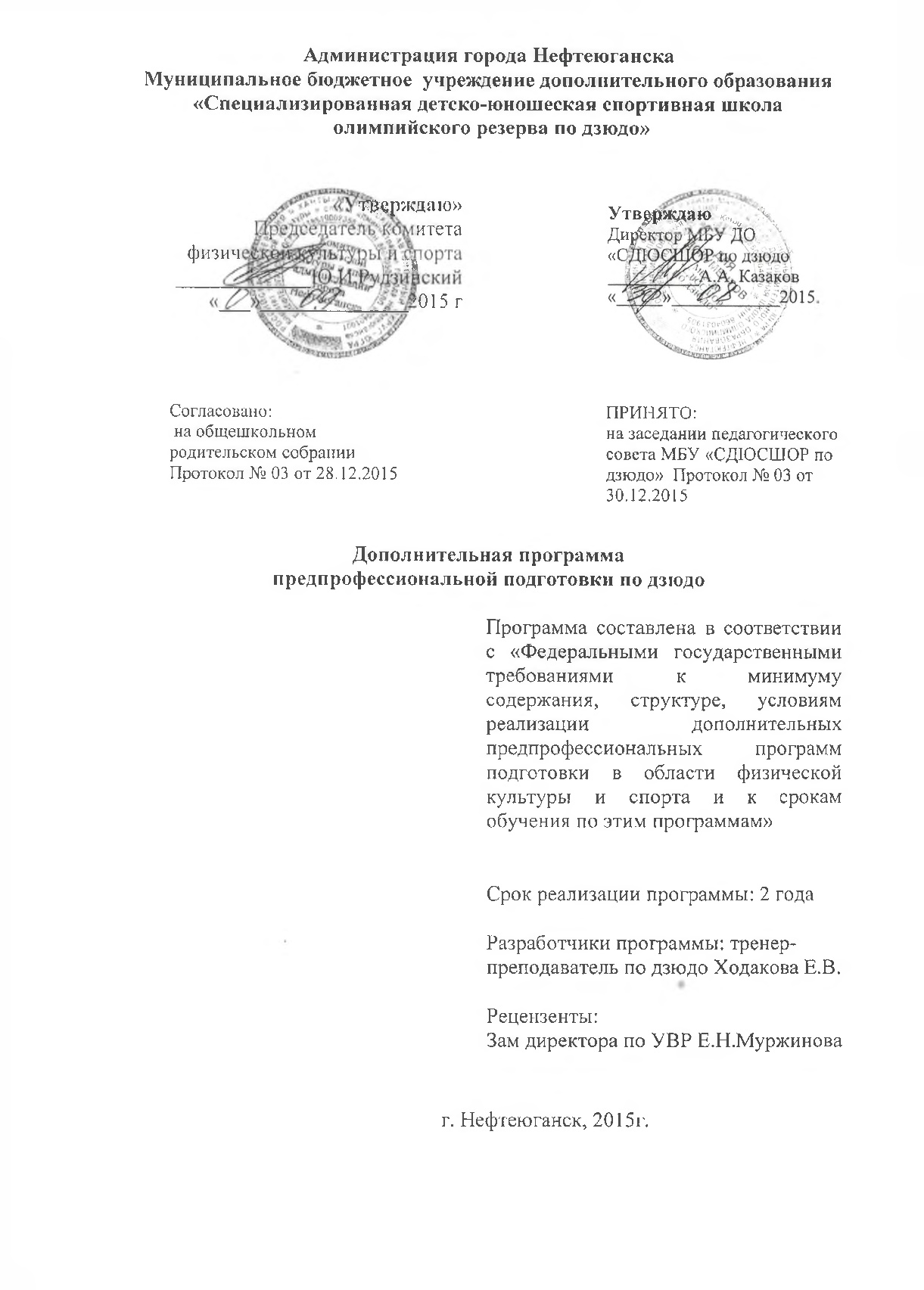 СОДЕРЖАНИЕ ПРОГРАММЫПОЯСНИТЕЛЬНАЯ ЗАПИСКАПрограмма составлена в соответствии с «Федеральными государственными требованиями к минимуму содержания, структуре, условиям реализации дополнительных предпрофессиональных программ подготовки в области физической культуры и спорта и к срокам обучения по этим программам» с учетом основных положении и требований нормативных и правовых документов:Федеральный закон РФ от 29.12.2012 г. № 273-ФЗ «Об образовании в Российской Федерации»;Федеральный закон РФ от 04.12.2007 г. № 329-ФЗ «О физической культуре и спорте в Российской Федерации»;Приказ Минспорта России № 1125 от 27.12.2013 г. «Особенности  организации и осуществления образовательной, тренировочной и методической деятельности в области физической культуры и спорта»;Приказ Минспорта России № 731 от 12.09.2013 г. « Порядок приема на обучение по дополнительным предпрофессиональным программам в области физической культуры и спорта»;Всероссийский реестр видов спорта;Единая всероссийская спортивная классификация;СанПиН 1567-76 (от 08.06.2004 г.). Физкультура и спорт. Требования,СанПиН 2.4.3.1186-03. О допуске к занятиям физической культурой и спортом и распределении занимающихся на группы,СанПиН 2.4.4.1251-03. Детские внешкольные учреждения (учреждения дополнительного образования). Санитарно-эпидемиологические требования к учреждениям дополнительного образования детей (внешкольные учреждения);Федеральный стандарт спортивной подготовки по виду спорта дзюдо №697 от 30.08.2013г.;Устав МБУ ДО «СДЮСШОР по дзюдо»При разработке настоящей программы использованы нормативные требования по физической и спортивно-технической подготовке юных спортсменов, полученные на основе научно-методических материалов и рекомендаций последних лет по подготовке спортивного резерва и высококвалифицированных спортсменов.В данной программе представлены модель построения системы тренировочного процесса по годам обучения, варианты тренировочных занятий разной направленности, определена общая последовательность изучения программного материала, приемные и контрольно-переводные нормативы для групп начальной подготовки (НП).Задачи этапа начальной подготовки (НП), 10-12 лет - укрепление здоровья и гармоничное развитие всех органов и систем организма детей; формирование стойкого интереса к занятиям спортом (вообще); овладение основами техники выполнения обширного комплекса физических упражнений и освоение техники подвижных игр; воспитание трудолюбия; воспитание и совершенствование физических качеств (с преимущественной направленностью на развитие быстроты, ловкости и гибкости); отбор перспективных детей для дальнейших занятий борьбой дзюдо, вовлечение максимального числа детей и подростков в систему спортивной подготовки по дзюдо, направленную на гармоническое развитие физических качеств, общей физической подготовки и изучение базовой техники дзюдо, волевых и морально-этических качеств личности, формирования потребности к занятиям спортом и ведения здорового образа жизни.Настоящая программа состоит из двух частей:Первая часть программы - нормативная, которая включает в себя количественные рекомендации по группам занимающихся, общефизической, специально-физической, технико-тактической подготовке, учебные планы,  программу теоретической подготовки, систему участия в соревнованиях.Вторая часть программы - методическая, которая включает учебный материал по основным видам подготовки, его распределение по годам обучения и в годичном цикле, рекомендации по объему тренировочных и соревновательных нагрузок, содержит практические материалы и методические рекомендации по проведению учебно-тренировочных занятий, инструкторскую и судейскую практику по годам обучения на этапах НП, УТГ и ССМ,  организации медицинского и педагогического контроля.Особое внимание уделено контрольно-переводным нормативам по годам обучения.НОРМАТИВНАЯ ЧАСТЬТаблица 1Режим  учебно - тренировочной работы и требования к спортивной подготовке  ДЗЮДО:Занимающиеся распределяются на учебные группы по возрасту, уровню спортивной подготовки, стажу занятий. Для каждой группы устанавливается наполняемость и режим тренировочной  работы. Минимальный возраст занимающихся 10 лет. Максимальный состав определяется с учетом соблюдения правил ТБ на тренировочных занятиях.Тренировочный процесс организуется в течение всего календарного года в соответствии с годовым календарным планом, рассчитанным в группах на НП1- 36 учебных недель, в НП2-42 недели.Основные формы организации тренировочного процесса:групповые тренировочные занятия;индивидуальные тренировочные занятия, проводимые с несколькими занимающимися, объединенными в команду для подготовки к участию в соревнованиях;участие в соревнованиях и иных мероприятиях;медико-восстановительные мероприятия;промежуточная и итоговая аттестация.В таблице1 указано соотношение объемов тренировочного процесса по разделам спортивной подготовки.Недельный режим тренировочной работы является максимальным и установлен в зависимости от периода и задач подготовки. Общее годовой объем тренировочной работы, предусмотренный указанными режимами. Продолжительность одного занятия в группах начальной подготовки не должна превышать 2 академических часов.В каникулярное время, во время тренировочных сборов, количество тренировок в день возможно увеличивать, но не более чем указанное в таблице 1 максимальное количество часов  вдень.План физкультурных мероприятий и спортивных мероприятий формируется на основе календарного плана школы, Единого календарного плана межрегиональных, всероссийских и международных физкультурных мероприятий и спортивных мероприятий, календарных планов физкультурных мероприятий и спортивных мероприятий субъекта Российской Федерации, муниципальных образований          Таблица 2Примерный план-график распределения учебных часов для дзюдоистов 1-го года обучения в группах начальной подготовки (НП-1)Примерный план-график распределения учебных часов для дзюдоистов 2-го года обучения в группах начальной подготовки (НП-2) В рабочем журнале тренера-преподавателя допустимы разногласия между годовым учебным планом и месячным планом работы в связи с изменениями в календаре городских, областных, региональных, Всероссийских спортивно-массовых мероприятиях, изменениями в расписании учебно-тренировочных занятий, климатическими условиями.Оборудование и спортивный инвентарь, необходимый для прохождения спортивной подготовкиПриложение N 11
к Федеральному стандартуПриложение N 12
к Федеральному стандарту     
     
Обеспечение спортивной экипировкойМЕТОДИЧЕСКАЯ ЧАСТЬТренировка юных спортсменов, в отличие от тренировки взрослых, имеет ряд методических и организационных особенностей. Тренировочные занятия с юными спортсменами не должны быть ориентированы на достижение в первые годы занятий высокого спортивного результата (на этапах начальной подготовки и начальной спортивной специализации). Тренировочные и соревновательные нагрузки должны соответствовать функциональным возможностям растущего организма. В процессе всех лет занятий необходимо соблюдать рациональный режим, обеспечить гигиену быта, хорошую организацию врачебно-педагогического контроля за состоянием здоровья, подготовленностью занимающихся и их физическим развитием. Надежной основой успеха юных спортсменов в избранном виде спорта является приобретенный фонд умений и навыков, всестороннее развитие физических качеств, решение функциональных возможностей организма. С возрастом и степенью подготовленности постепенно уменьшается удельный вес общей физической подготовки и возрастает вес специальной подготовки. Из года в год неуклонно увеличивается общий объем тренировочной нагрузки. Необходимо учитывать особенности построения школьного учебного процесса в планировании спортивной тренировки.Система спортивной подготовки представляет собой организацию регулярных тренировочных занятий и соревнований. На протяжении многих лет тренировок юные спортсмены должны овладеть техникой и тактикой, приобрести опыт и специальные знания, улучшить моральные и волевые качества.	В учебном плане представлены виды учебно-тренировочной работы по годам (этапам)  обучения. Программа предусматривает Увеличение объема часов на технико-тактическую подготовку, специальную физическую подготовку, психологическую подготовку и относительное уменьшение времени на общую физическую подготовку.	Учебный план строится из расчета 46 недель в условиях спортивной базы образовательного учреждения и 6 недель для подготовки в спортивно-оздоровительном лагере.	Распределение времени в учебном плане на основные разделы подготовки по годам обучения осуществляется в соответствии с конкретными задачами подготовки.В данной программе представлен учебный материал по видам подготовки: технико-тактической, физической, психологической, методической, соревновательной. В технико-тактической подготовке предусматривается изучение техники и тактики дзюдо. Тактика дзюдо изложена в разделах : тактика проведения приемов, тактика ведения поединка, тактика участия в соревнованиях. Физическая подготовка делится на общую и специальную. Специальная физическая подготовка представлена средствами, принадлежащими дзюдо, общая – средствами других видов деятельности. Психологическая подготовка базируется на развитии волевых и нравственных качеств. Методическая подготовка содержит учебные материалы по теории и методике дзюдо и судейской практике. Раздел рекреация представлен материалами по восстановительным мероприятиям.В настоящей программе мы исходим из общепринятых положений спортивной педагогики, которые базируются на следующих методических положениях:строгая преемственность задач, средств и методов тренировки детей, подростков, юниоров и взрослых спортсменов;возрастание объема средств общей и специальной физической подготовки, соотношение между которыми постепенно изменяется: из года в год увеличивается удельный вес объема СФП (по отношению к общему объему тренировочной нагрузки) и соответственно уменьшается удельный вес ОФП;непрерывное совершенствование спортивной техники;неуклонное соблюдение принципа постепенности применения тренировочных и соревновательных нагрузок в процессе многолетней тренировки юных спортсменов;правильное планирование тренировочных и соревновательных нагрузок, принимая во внимание периоды полового созревания;осуществление как одновременного развития физических качеств на всех этапах многолетней подготовки спортсменов, так и преимущественного развития отдельных физических качеств в наиболее благоприятные возрастные периоды.В технической подготовке могут быть использованы два методических подхода: целостное (обучение движению в целом в облегченных Условиях с последующим расчлененным овладением его фазами и элементами) и расчлененным (раздельное обучение фазам и элементам движения и их сочетание в единое целое). В данной программе предложен принцип целевого обучения. Для развития навыков пошагового построения борцовских ситуаций в систему обучения включены не только отдельные технические действия, но и комплексы логически взаимосвязанных технических действий.ЭТАП НАЧАЛЬНОЙ ПОДГОТОВКИОсновная цель тренировки: утверждение в выборе спортивной специализации - борьбы дзюдо - и овладение основами техники.Основные задачи: укрепление здоровья и всестороннее физическое развитие подростков; постепенный переход к целенаправленной подготовке в избранном виде спорта; обучение технике борьбы дзюдо; повышение уровня физической подготовки на основе проведения многоборной подготовки; отбор перспективных юных спортсменов для дальнейших занятий борьбой дзюдо.Факторы, ограничивающие нагрузку:недостаточная адаптация к физическим нагрузкам;возрастные особенности физического развития;недостаточный общий объем двигательных умений. Основные средства: 1) подвижные игры и игровые упражнения;2) общеразвивающие упражнения; 3) элементы акробатики и самостраховки (кувырки, кульбиты, повороты и др.); 4) всевозможные прыжки и прыжковые упражнения; 5) метание (легкоатлетических снарядов, набивных, теннисных мячей и др.); 6) скоростно-силовые упражнения (отдельные и в виде комплексов); 7) гимнастические упражнения для силовой и скоростно-силовой подготовки; 8) школа техники борьбы дзюдо и изучение обязательной программы технико-тактических комплексов (ТТК); 9) комплексы упражнений для индивидуальных тренировок (задание на дом).Основные методы выполнения упражнений: игровой; повторный; равномерный; круговой; контрольный; соревновательный.	Основные направления тренировки. Как известно, одним из реальных путей достижения высоких спортивных показателей считалась ранняя специализация, т. е. попытка с первых шагов определить специальность спортсмена и организовать подготовку по ней. В отдельных случаях такая специализация давала положительные результаты. Однако она приводила иногда к тому, что юные спортсмены достигали высоких показателей при слабом общем физическом развитии, а затем, как правило, первоначальный быстрый рост спортивно-технических результатов сменялся застоем. Это заставило тренеров, врачей, физиологов пересмотреть отношение к ранней узкой специализации и отдать предпочтение многообразной разносторонней подготовке юных спортсменов.Этап начальной подготовки - один из наиболее важных, поскольку именно на этом этапе закладывается основа дальнейшего овладения спортивным мастерством в избранном виде. Однако здесь, как ни на каком другом этапе подготовки, имеется опасность перегрузки неокрепшего детского организма, так как у детей этого возраста существует отставание в развитии отдельных вегетативных функций организма.В последние годы все больше приверженцев находит точка зрения, что уже на этапе начальной подготовки, наряду с применением различных видов спорта, подвижных и спортивных игр, следует включать в программу занятий комплексы специально-подготовительных упражнений, близких по структуре к избранному виду спорта. Причем воздействие этих упражнений должно быть направлено на дальнейшее развитие физических качеств, имеющих важное значение именно для борьбы дзюдо.Известно, что на этапе начальных занятий спортом целесообразно выдвигать на первый план разностороннюю физическую подготовку и направленно развивать физические качества путем специально подобранных комплексов упражнений и игр (в виде тренировочных заданий) с учетом подготовки спортсмена. Тем самым достигается единство общей и специальной подготовки.Многие физические качества детей наиболее устойчиво проявляются (с точки зрения прогноза) у мальчиков 11-13 лет, у девочек 10-12 лет. На этот возраст как раз и приходится этап начальной спортивной подготовки в борьбе дзюдо. А в следующей возрастной группе (подростковой) все виды прогноза затруднены. Значит, если тренер не увидит самого важного до 13 лет, то не увидит и в 17-18 лет.В связи с этим этап начальной подготовки - один из наиболее важных, поскольку именно на этом этапе закладывается основа дальнейшего овладения мастерством в борьбе дзюдо и проводится отбор для дальнейших занятий спортом. На данном этапе нецелесообразно учитывать периоды тренировки (подготовительный, соревновательный и т. д.), так как сам этап начальной подготовки является своеобразным подготовительным периодом в общей цепи многолетней подготовки спортсмена.Особенности обучения. Двигательные навыки у юных спортсменов Должны формироваться параллельно с развитием физических качеств, необходимых для достижения успеха в избранном виде спорта. С самого начала занятий необходимо овладевать основами техники целостного упражнения, а не отдельных его частей. Обучение основам техники целесообразно проводить в облегченных условиях.Одной из задач занятий в борьбе дзюдо на первом году является овладение основами техники избранного вида спорта. При этом процесс обучения должен проходить концентрированно, без больших пауз, т.е.пере рыв между занятиями не должен превышать трех дней. Всего на обучение каждому техническому действию или их комплексу нужно отдавать 15-25 занятий (30-35 мин в каждом).Эффективность обучения упражнениям находится в прямой зависимости от уровня развития физических качеств детей и подростков. Применение на начальном этапе занятий спортом в значительном объеме упражнений, направленных на развитие быстроты и силы, способствует более успешному формированию и закреплению двигательных навыков. Игровая форма выполнения упражнений соответствует возрастным особенностям детей и позволяет успешно осуществлять начальную подготовку юных спортсменов (специализированные игровые методы обучения представлены ниже).Методика контроля. Контроль на этапе начальной подготовки используется для оценки степени достижения цели и решения поставленных задач. Он должен быть комплексным, проводиться регулярно и своевременно, основываться на объективных критериях. Контроль эффективности технической подготовки осуществляется как правило тренером по оценке выполнения обязательной программы при сдаче экзаменационных зачетов на соответствующий «кю».Контроль за эффективностью физической подготовки проводится с помощью специальных переводных нормативов по годам обучения, которые представлены тестами, характеризующими уровень развития физических качеств.При планировании контрольных испытаний по физической и специальной физической подготовке рекомендуется следующий порядок: в первый день - испытания на скорость, во второй - на силу и выносливость.Особое внимание уделяют соблюдению одинаковых условий в контроле. Имеются в виду время дня, приема пищи, предшествующая нагрузка, погода, разминка и т. д. Контрольные испытания лучше всего проводить в торжественной соревновательной обстановке.Врачебный контроль за юными спортсменами предусматривает:углубленное медицинское обследование (2 раза в год);медицинское обследование перед соревнованиями;врачебно-педагогические наблюдения в процессе тренировочных занятий;санитарно-гигиенический контроль за режимом дня, местами тренировок и соревнований, одеждой и обувью;контроль за выполнением юными спортсменами рекомендаций врача по состоянию здоровья, режиму тренировок и отдыха.Врачебный контроль предусматривает главное и принципиальное положение - допуск к тренировкам и соревнованиям здоровых детей.Участие в соревнованиях. Невозможно достигнуть высоких стабильных результатов, редко выступая на соревнованиях. На данном этапе тренировки значительно увеличивается число соревновательных упражнений. Особое преимущество на данном этапе обучения отдается игровым соревновательным методам (игровые комплексы для борьбы представлены ниже). На этапах начальной подготовки рекомендуется использование контрольных соревнований в виде контрольно-педагогических экзаменов на сдачу ступеней «кю». На этих этапах подготовки юные спортсмены должны начать соревноваться и в борьбе на татами. Так как учащиеся не выступают в официальных соревнованиях, первый опыт соревновательной практики формируется при сдаче обязательной программы. С этой целью при сдаче экзамена на право ношения пояса определенного цвета может быть рекомендован дифференцированный подход к качеству сдачи нормативных требований. Предлагается делать нашивки на пояс, в зависимости от уровня сдачи экзамена:нашивка - «хорошо»;нашивки - «очень хорошо»;нашивки - «отлично».Программа соревнований, их периодичность, возраст участников должны строго соответствовать действующим правилам соревнований и доступным нормам нагрузок.Юных спортсменов в соревнованиях нужно нацеливать на демонстрацию социально ценных качеств личности: мужества, инициативы, смелости, коллективизма, дружелюбия по отношению к товарищам и уважения к ним, стойкости в поединке с противником.ПЛАН-СХЕМА ГОДИЧНОГО ЦИКЛА ПОДГОТОВКИСовременное представление о планировании подготовки связано с ее определенной структурой, в которой выделяют микроциклы, мезоциклы и макроциклы.Микроциклом тренировки называют совокупность нескольких тренировочных занятий, которые вместе с восстановительными днями составляют относительно законченный повторяющийся фрагмент общей конструкции тренировочного процесса. Как правило, длительность микроцикла составляет одну неделю.В спортивных единоборствах по направленности тренировочных воздействий принято выделять шесть блоков построения недельных микроциклов: развивающий физический (РФ); развивающий технический (РТ); контрольный (К); подводящий (П); соревновательный (С) и восстановительный (В).Мезоцикл - структура средних циклов тренировки, включающих относительно законченный ряд микроциклов. Строительными блоками мезоцикла служат микроциклы различного типа. В практике средний цикл тренировки содержит от двух до шести микроциклов.Макроцикл тренировки предполагает три последовательных фазы -приобретения, сохранения (относительной стабилизации) и некоторой утраты спортивной формы. Построение макроцикла основывается на периодизации круглогодичной тренировки.На этапе начальной подготовки периодизация учебного процесса носит условный характер, так как основное внимание уделяется разносторонней физической и функциональной подготовке. На этих этапах подготовки исключительно важное значение имеет обучение детей технике выполнения физических упражнений. Формирование двигательных навыков и умений создает необходимую предпосылку для дальнейшего совершенствования двигательного аппарата. Важно стремиться к тому, чтобы юный спортсмен с самого начала овладевал основами техники целостных упражнений, а не их отдельными элементами. Такой подход к обучению двигательным действиям позволит эффективно понимать и изучать технико-тактический арсенал борьбы дзюдо.На первом этапе подготовительного периода ставится задача повышения уровня общей физической подготовки, развития силы, быстроты, выносливости, двигательных навыков; овладения основными элементами борьбы: падениями, самостраховкой, захватами, передвижениями и т.д.; накопление теоретических знаний. Для данного этапа характерен достаточно большой объем тренировочной нагрузки.На втором этапе продолжается развитие физических качеств, совершенствование техники борьбы, изучаются элементы тактики, организуются учебные, учебно-тренировочные и контрольные схватки. Большое внимание уделяется развитию моральных и волевых качеств.В соревновательном периоде основная задача - участие в подводящих, и контрольных соревнованиях. Успешный результат в соревнованиях обеспечивается стабильно высоким уровнем общей и специальной подготовленности учащихся, поэтому соотношение средств подготовки должно соответствовать значимости соревнования. УГЛУБЛЕННОЕ МЕДИЦИНСКОЕ ОБСЛЕДОВАНИЕВ начале и в конце учебного года все учащиеся проходят углубленное медицинское обследование. Основными задачами медицинского обследования в группах начальной подготовки (НП) является контроль за состоянием здоровья, привитие гигиенических навыков и привычки неукоснительно выполнять рекомендации врача.В общем случае углубленное медицинское обследование юных дзюдоистов позволяет установить исходный уровень состояния здоровья, физического развития и функциональной подготовленности. В процессе многолетней подготовки углубленное медицинское обследование должно выявить динамику состояния основных систем организма спортсменов, определить основные компенсаторные факторы и потенциальные возможности их развития средствами тренировочных нагрузок. Таким образом, цель углубленного медицинского обследования - всесторонняя диагностика и оценка уровня здоровья и функционального состояния спортсменов, назначение необходимых лечебно-профилактических, восстановительных и реабилитационных мероприятий. Программа углубленного медицинского обследованияКомплексная клиническая диагностика.Оценка уровня здоровья и функционального состояния.Оценка сердечно-сосудистой системы.Оценка систем внешнего дыхания и газообмена.Контроль состояния центральной нервной системы.Уровень функционирования периферической нервной системы.Оценка состояния органов чувств.Состояние вегетативной нервной системы.Контроль за состоянием нервно-мышечного аппарата спортсменов.ТЕКУЩИЙ КОНТРОЛЬ ТРЕНИРОВОЧНОГО ПРОЦЕССАС целью устранения возможных срывов адаптационных процессов и своевременного назначения необходимых лечебно-профилактических мероприятий, а также для эффективной организации анализа данных углубленного медицинского обследования необходимо отслеживать динамику средств и методов тренировочного процесса и контролировать переносимость тренировочных и соревновательных нагрузок в рамках программы ТО (текущее обследование).Текущее обследование, на основании которого проводится индивидуальная коррекция тренировочных нагрузок, рекомендуется проводить на всех тренировочных занятиях.В видах спортивных единоборств при проведении ТО рекомендуется регистрировать следующие параметры тренировочного процесса: средства подготовки- общефизическая подготовка (ОФП), специальная физическая подготовка (СФП), специальная подготовка (СП); время - объем тренировочного задания или применяемого средства подготовки в минутах, интенсивность тренировочного задания по частоте сердечных сокращений в минуту.Для контроля за функциональным состоянием юных дзюдоистов используется частота сердечных сокращений (ЧСС). Она определяется пальпаторно, путем подсчета пульсовых ударов в области лучевой артерии на руке, сонной артерии в области шеи или непосредственно в области сердца. ЧСС считается в течение 10,15 или 30 с, с последующим пересчетом ударов в минуту.При анализе тренировочных нагрузок определяется их преимущественная направленность по каждому тренировочному заданию. В табл. 4 представлены значения частоты сердечных сокращений и преимущественной направленности физиологической мощности выполненной работы.Таблица 4Направленность тренировочных нагрузок с учетом основных путей энергообеспеченияПо ЧСС контролируется и оценивается интенсивность тренировочной нагрузки, которая лежит в основе планирования как одного тренировочного занятия, так и в микро-, мезо- и макроциклов подготовки. Фактическое значение ЧСС позволяет оценить возможности реализации планируемой интенсивности нагрузок. В табл. 5 представлена шкала интенсивности тренировочных нагрузокТаблица 5Шкала интенсивности тренировочных нагрузокДля оценки адаптации спортсменов к тренировочным нагрузкам рекомендуется процедура исследования физической работоспособности сердечно-сосудистой системы при проведении пробы Руффье-Диксона. Проба проста в проведении и расчете, и может быть выполнена тренером перед каждой тренировкой. Процедура тестирования начинается с измерения ЧСС в покое, после 5-минутного отдыха (/>,), в положении сидя. Затем выполняется 30 глубоких приседаний за 45 секунд с выпрямлением рук перед собой. Во время подъема руки опускаются вдоль туловища. Сразу же после окончания 30 приседаний измеряется пульс (Р) в положении стоя, а после минутного отдыха - в положении сидя (РЛ.Оценка скорости восстановления пульса (индекс Руффье) производится по формуле: Л = [(Р+Р+Р) - 200] /10.Таблица 6Оценка адаптации организма спортсмена к предыдущей работеТЕОРЕТИЧЕСКАЯ ПОДГОТОВКА Теоретическая подготовка имеет немаловажное значение в подготовке дзюдоиста. Главная ее задача состоит в том, чтобы научить спортсмена осмысливать и анализировать действия на татами как свои, так и соперника, не механически выполнять указания тренера, а творчески подходить к ним. Начинающих дзюдоистов необходимо приучить посещать соревнования, изучать техническую и тактическую подготовленность соперников, следить за действиями судей, их реакцией на действия дзюдоистов, просматривать фильмы и видеофильмы по дзюдо и спортивные репортажи.Теоретическая подготовка проводится в форме бесед, лекций и непосредственно в тренировке. Она органически связана с физической, технико-тактической, моральной и волевой подготовкой как элемент практических знаний. Дзюдоист, как и любой другой спортсмен, должен обладать высокими моральными и волевыми качествами, быть достойным гражданином  России, с честью представлять свою спортивную школу, клуб, свой город, страну на соревнованиях любого ранга.Воспитание морально-волевых качеств начинается с первых шагов в дзюдо, когда в секции, в школе нужно научиться подчинять свои интересы общественным, выполнять все требования тренера, болеть душой за честь коллектива. Необходимо воспитать у юных дзюдоистов правильное, уважительное отношение к товарищам по спортивной школе, к соперникам, к тренеру, к судьям, к зрителям.На этапе начальной подготовки необходимо ознакомить учащихся с правилами гигиены, спортивной дисциплины и соблюдением чистоты в спортивном сооружении. Большое внимание необходимо уделять традициям рукопашного боя, его истории и предназначению. Причем в группах НП знакомство детей с особенностями спортивного единоборства проводится непосредственно перед занятиями или в ходе разучивания каких-либо двигательных действий, обращается их внимание на то, что данный прием лучше всех выполнял такой-то известный спортсмен. Основное внимание при построении бесед и рассказов направлено на то, чтобы привить детям гордость за выбранный вид спорта и желание добиться высоких спортивных результатов.Таблица 7Примерный план теоретической подготовкиВОСПИТАТЕЛЬНАЯ РАБОТА И ПСИХОЛОГИЧЕСКАЯ ПОДГОТОВКА Главной задачей в занятиях с юными спортсменами является воспитание высоких моральных качеств, преданности России, чувства коллективизма, дисциплинированности и трудолюбия. Важную роль в нравственном воспитании играет непосредственно спортивная деятельность. Формирование высокого чувства ответственности перед обществом, гражданской направленности и нравственных качеств личности должно осуществляться одновременно с развитием волевых качеств. Психологическая подготовка - воспитательный процесс, направленный на развитие и совершенствование значимых свойств личности путем формирования соответствующей системы отношений.Психологическая подготовка юных спортсменов к соревнованиям направлена на формирование свойств личности, позволяющих успешно выступать за счет адаптации к конкретным условиям вообще и к специфическим экстремальным условиям соревнований в частности. Психологическая подготовка здесь выступает как воспитательный и самовоспитательный процесс. Центральной фигурой этого процесса является тренер-педагог, который не ограничивает свои воспитательные функции лишь руководством поведением спортсменов во время тренировочных занятий и соревнований. Успешность воспитания юных спортсменов во многом определяется способностью тренера повседневно сочетать задачи спортивной подготовки и общего воспитания.Воспитание дисциплинированности следует начинать с первых занятий. Строгое соблюдение правил тренировки и участия в соревнованиях, четкое исполнение указаний тренера, отличное поведение на тренировочных занятиях, в школе и дома - на все это должен постоянно обращать внимание тренер. Важно с самого начала занятий воспитывать спортивное трудолюбие и способность преодолевать специфические трудности, что достигается прежде всего систематическим выполнением тренировочных заданий. На конкретных примерах нужно убеждать спортсмена, что успех в современном спорте зависит от трудолюбия. В процессе занятий все более важное значение приобретает интеллектуальное воспитание.Средства и методы психологической подготовкиПо содержанию средства и методы делятся на следующие группы:психолого-педагогические - убеждающие; направляющие, двигательные, поведенческо-организующие, социально-организующие;психологические - суггестивные, ментальные, социально-игровые;психофизиологические - аппаратурные, психофармакологические; дыхательные.По направленности воздействия средства можно подразделить на средства коррекции перцептивно-психомоторной сферы; средства воздействия на интеллектуальную сферу, на эмоциональную сферу, на волевую сферу, на нравственную сферу.Основные средства вербального воздействия на психическое состояние юных спортсменов1. Создание психических внутренних опор. Наиболее эффективен этот метод при необходимости создать определенную уверенность в собственных силах при сочетании таких индивидуальных свойств, как сенситивность, неуравновешенность, эмоциональная реактивность, тревожность. Этот метод основывается на формировании уверенности в том, что у юного спортсмена есть выраженные сильные элементы подготовленности (сила, скорость, «коронный прием» и т.д.). Убеждения подкрепляются искусственным созданием соответствующих ситуаций в тренировочных занятиях. Созданием «психических внутренних опор», с одной стороны, оптимизируются актуальные и особенно квазистационарные психические состояния, с другой - действительно повышается уровень специальной подготовленности юных спортсменов.Рационализация - наиболее универсальный метод, применяемый практически к любым спортсменам и на всех этапах подготовки. Наиболее эффективен данный метод при работе с особо мнительными, отличающимися повышенной сенситивностью и эмоциональной реактивностью спортсменами в микроциклах с экзаменационными испытаниями (прием контрольных нормативов или обязательной программы ТТК), контрольными схватками и в условиях соревнований. Метод вербального воздействия заключается в рациональном объяснении тренером юному спортсмену некоторых механизмов возникающих неблагоприятных состояний в период, предшествующий какому-то спортивному испытанию. Чаще этот метод применяется к спортсменам с сенситивными свойствами психики.Сублимация представляет собой искусственное вытеснение одного настроения другим, в большей мере это «работает» при смене задачи тренировки или поединка (изменить целевую установку, например от силового давления на выполнение конкретного технического приема). Особенно остро нуждаются в таком вербальном воздействии спортсмены с неуравновешенной нервной системой, мнительные, впечатлительные, не очень уверенные в своих силах.Деактуализация - искусственное занижение силы соперника, с которым решаются задачи тренировочного занятия или встречаются на соревнованиях. Различают прямую дезактуализацию, когда юному спортсмену показывают слабые стороны подготовленности соперника, и косвенную дезактуализацию, когда подчеркиваются и выделяются сильные стороны юного спортсмена, которые косвенно подтверждают относительную «слабость» соперника. Для применения такого вербального воздействия нужен определенный педагогический такт тренера, чтобы не создать завышенный уровень самооценки. Наиболее эффективен этот метод по отношению к юным спортсменам со слабой и подвижной нервной системой.Все указанные средства вербального воздействия могут применяться тренером, так как тренер не может уходить от проблем воспитательной работы и психологической подготовки юных спортсменов.На рис.1  представлена схема ситуативного управления психическим состоянием и поведением юных спортсменов.Рис.1 Схема ситуативного управления состоянием и поведением юных спортсменовВОССТАНОВИТЕЛЬНЫЕ СРЕДСТВА И МЕРОПРИЯТИЯВеличина тренировочных нагрузок и повышение уровня тренированности зависит от темпов восстановительных процессов в организме спортсмена. Средства восстановления подразделяют на три типа: педагогические, медико-биологические и психологические.Факторы педагогического воздействия, обеспечивающие восстановление работоспособности:рациональное сочетание тренировочных средств разной направленности;правильное сочетание нагрузки и отдыха, как в тренировочном занятии, так и в целостном тренировочном процессе;введение специальных восстановительных микроциклов и профилактических разгрузок;выбор оптимальных интервалов и видов отдыха;оптимальное использование средств переключения видов спортивной деятельности;полноценные разминки и заключительные части тренировочных занятий;использование методов физических упражнений, направленных на стимулирование восстановительных процессов (дыхательные упражнения, упражнения на расслабление и т.д.);повышение эмоционального фона тренировочных занятий;эффективная индивидуализация тренировочных воздействий и средств восстановления;соблюдение режима дня, предусматривающего определенное время для тренировок.Медико-биологические средства восстановленияС ростом объема средств специальной физической подготовки, интенсивности тренировочного процесса, соревновательной практики необходимо увеличивать время, отводимое на восстановление организма юных спортсменов. Психологические методы восстановленияК психологическим средствам восстановления относятся: психорегулирующие тренировки, разнообразный досуг, комфортабельные условия быта; создание положительного эмоционального фона во время отдыха, цветовые и музыкальные воздействия. Положительное влияние на психику и эффективность восстановления оказывают достаточно высокие и значимые для спортсмена промежуточные цели тренировки и точное их достижение. Одним из эффективных методов восстановления является психомышечная тренировка (ПМТ). Проводить ПМТ можно индивидуально и с группой, после тренировочного занятия. В учебно-тренировочных группах ПМТ рекомендуется проводить в конце недельного микроцикла, после больших тренировочных нагрузок или в дни учебных и учебно-тренировочных поединков.Методические рекомендацииПостоянное применение одного и того же средства восстановления уменьшает восстановительный эффект, т.к. организм адаптируется к средам локального воздействия. К средствам общего воздействия (парная баня, сауна в сочетании с водными процедурами, общий ручной массаж, плавание и др.) адаптация организма происходит постепенно. В этой связи использование комплекса, а не отдельных восстановительных средств дает больший эффект.При составлении восстановительных комплексов следует помнить, что вначале надо применять средства общего воздействия, а затем-локального.При выборе восстановительных средств особое внимание необходимо уделять индивидуальной переносимости тренировочных и соревновательных нагрузок. Для этой цели могут служить субъективные ощущения юных спортсменов, а также объективные показатели контроля в тренировочных занятиях, рекомендованные выше.СПЕЦИАЛИЗИРОВАННЫЕ ИГРОВЫЕ КОМПЛЕКСЫ(базовые варианты для разработки игр-заданий)Комплекс игр-заданий по освоению противоборства в различных стойкахГлавная идея, на которой построен комплекс, - защита места на своем туловище от прикосновения (касания, захвата) противника. Обозначая места касания в различных точках, зонах, частях тела, тренер моделирует вероятную реакцию защиты принятием играющим соответствующей позы и действиями с помощью захватов, упоров, уклонов, перемещений и т.д. Таким образом, задание одному из партнеров коснуться обусловленной точки тела должно привести к следующему. Защищаясь, другой спортсмен встречает атакующего либо упорами, либо «вязкой» его рук, чтобы не дать возможности касания. Все эти действия сопровождаются необходимостью соответственно держать туловище (прямо либо согнуто, либо разворотом в нужную сторону). Эти обстоятельства положены в основу разработки игр-заданий в касания.Например, для того чтобы учащийся действовал в положении прямой Фронтальной стойки, необходимо в игре заставить его защищать от касания свой затылок или зону лопаток. Эффект необходимых действий в Низкой стойке наиболее вероятен при задании защищаться от попытки соперника коснуться живота. В обоих случаях принятие левосторонней стойки можно получить при задании одному из играющих (или обоим) коснуться правого бока (лопатки, плеча) противника. «Срабатывает» элементарный принцип построения защиты - удалить от противника опасный участок, а уж затем - защищать руками, маневрированием. Все это  невольно предопределяет стойки играющих, их манеру действий. Чтобы получить эффект повышения силового противодействия соперников, увеличить мощность и быстроту движений, необходимо уменьшить площадь свободного перемещения, указать, можно или нельзя блокировать действия захватами за руки и т.п.Данные приемы могут быть реализованы только при строгом выполнении условий или правил игры. Они определяют факт победы одного из соревнующихся, а следовательно, их поведение сводится к следующему:касаться только строго определенных точек, зон или частей тела соперника;выполнять касания одной или двумя руками (какой именно, одновременно или последовательно, с какой стороны и т.п.);перемещаться в пределах заданной, ограниченной площади;оба партнера выполняют одинаковые задания;отступать можно (нельзя);руки захватывать можно или нельзя и т.д.Наряду с визуальными ориентирами мест касания (плечо, затылок, живот и т.д.) хорошо зарекомендовали себя предметные ориентиры, например платок, размещенный за поясом или на частях тела спортсмена при помощи резинки. Суть та же, но способ «завоевания» платка несколько меняется. Силовые решения начинают преобладать. Варианты игр в  касания представлены в табл. 22. Опорные варианты игр могут быть  использованы на протяжении всего урока или отдельных его частей. Их проведение возможно в залах без покрытий, открытых площадках и т.п., при условиях запрета действий, приводящих к падениям.При разработке игр-заданий следует иметь в виду целевые установки, которые тренер ставит перед занимающимися. Игры первого порядка предполагают одинаковые задания обоим учащимся (коснуться затылка противника). Разные задания относятся к играм-заданиям второго  порядка (например, один защищается от касаний живота, другой – от касаний затылка). В таблице игры-задания расположены в порядке их  сложности.Игры-задания по освоению захватов различной плотности и активностиПреодоление помех на пути решения игровых задач, начиная с игр в касания, вводит занимающихся в условия самообучения захватам, способам их преодоления. Для подросткового возраста это можно рассматривать на уровне личных открытий, находок. В одних случаях они «открывают» и проверяют в действии способы блокировки, в другом - ищут и находят пути атаки. В играх-состязаниях подростки имеют возможность оценить действенность хвата (за кисть, голень, плечо, одежду и т.п.), обхвата (туловища с руками и без рук с разных сторон), упора, зацепа, подсада, подножки, подсечки и т.д. При помощи состязательных игр «кто кого» они смогут узнать крепость соединения рук: в крючок, своей руки и запястья, ладонь в ладонь.Таблица 8Варианты игр в касания(Грузных Г.М., 2013)Освоение контактов силового взаимодействия противоборствующих осуществляется в играх-заданиях в двух направлениях:блокирующие действия, сдерживания;активные действия, теснения.При подборе и проведении игр необходимо помнить, что оба партнера должны иметь четкие целевые установки действий в мини-поединке: один - удержать обусловленный захват (в пределах установленного времени или условия); другой - преодолеть блок, выполнить завершающие Действия (осуществить заданный захват или зайти за спину; сбить противника в партер, коснуться части туловища; вытеснить за пределы ковра; сбить противника на колени и т.д.).Освоение блокирующих действий (последовательных, изучения возможности их преодоления) может идти по трем направлениям: упор-упор; захват-упор; захват-захват. Данное словосочетание означает способ выполнения блокирующих действий одной и другой руками. Упор-упор означает блоки только упорами обеими руками; захват-упор говорит о том, что одной рукой выполняется захват (хват, обхват); захват-захват представляет жесткие захваты обеими руками. Приводим три основных варианта игр-заданий.Игры по освоению блокирующих действий УПОР-УПОР1.	Упор левой рукой в правое предплечье соперника - упор правойрукой в	(варианты: левое предплечье, левое плечо, слева в ключицу,лоб, грудь, живот).Упор левой рукой в правое плечо - упор правой рукой в.... (варианты: см. предыдущее задание).Упор левой рукой справа в ключицу - упор правой рукой (см. 1 -е задание).Упор левой рукой в шею - упор правой рукой... (см. 1-е задание).Упор левой рукой в грудь - упор правой рукой ... (варианты: см. 1-е задание).Упор левой рукой в живот - упор правой рукой ... (варианты: см. 1-е задание).Упор левой рукой в голову, лоб - упор правой рукой ... (варианты: см. 1-е задание).Данная группа игр содержит 49 вариантов заданий, которые можно усложнять изменением характера выполнения упоров (прямыми или полусогнутыми руками и т.п.).В приложении приведена таблица возможных вариантов выполнения упоров руками. Добавление упоров плечом, тазом, головой повышает надежность действий.Игры по освоению блокирующих действий ЗАХВАТ - УПОРЗахват левой рукой правой кисти противника - упоры правой рукой в грудь, живот, плечо, предплечье, голову, шею, любую из названных точек (разрешается менять точки упоров).Захват правой рукой правой кисти соперника - упоры левой рукой в грудь... (см. предыдущее задание).Захват левой (правой) рукой локтя противника - упоры левой (правой) рукой (см. первое задание).Выполнение заданий предусматривает варианты: не прижимая и прижимая захват к телу. Данная группа игр содержит 28 вариантов заданий, которые можно усложнить изменением характера выполнения упоров (прямая или полусогнутая рука).Игры по освоению блокирующих действий ЗАХВАТ – ЗАХВАТДанная группа заданий описывает действия (захваты) каждой рукой, выполняемые на соответствующей стороне различных частей тела партнера.Усложнение 10-ти заданий идет путем изменения характера выполнения захватов - прижимая или не прижимая их к телу исполнителя, изменением точек касаний (партнеру, выполняющему задание, преодолеть эти блокирующие действия и коснуться обусловленной части тела).В процессе игр, имитирующих блокирующие действия и способы их преодоления, могут включаться захваты-блоки:-	захват разноименных предплечий кистями;
-захват одноименных предплечий кистями;захват правой (левой) руки соперника двумя снаружи (с упором разноименным плечом и захватом кисти одноименного предплечья);захват рук спереди - сверху (снизу) с «отключением» их;захват левой (правой) руки с головой сверху, руки соединены.С одной стороны, длительное удерживание блокирующих захватов без перехода к активным действиям в реальном поединке оценивается как пассивность. В то же время необходимо приобретать опыт блокировки всех действий соперников. Для устранения данного противоречия рекомендуется акцентировать внимание занимающихся на быстром освобоэ1сдении от блокирующего захвата, преодолении его с последующим решением заданной ситуации, всячески поощряя это умение. Поскольку по условиям игры партнеры меняются ролями (задание «освободиться от захвата» сменяется его удержанием), оба необходимых навыка совершенствуются.Варианты захватов, выполняемыхЛЕВОЙ рукой:		ПРАВОЙ рукой:правую кисть	•	левую кистьлевую кисть	•	правую кистьлевую кисть	•	левую кистьправую кисть	•	правую кистьлевое предплечье	•	левую кистьлевый локоть	•	левую кистьлевое плечо	•	левую кистьправую кисть	•	правое предплечьеправую кисть	•	правый локотьправую кисть                   правое плечоИгры-задания по освоению умения «теснений» по площади поединкаТеснение противника активными действиями из зоны поединка (в пределах правил) - это комплекс действий, вынуждающий противника к отступлению. Значение данного упражнения для формирования качеств, необходимых борцам, огромно. Элементы теснения встречаются в схватках везде, где есть контакт единоборцев с целью преодолеть сопротивление друг друга. Они наблюдаются в играх в касания при выполнении упоров, поиске позиций для активных действий, выведении из равновесия.Теснение соперника учит подростков понимать психологическое состояние конкурентов; «гасить» их усилия; уходить из захватов, не отступая; перемещаться и действовать в ограниченном пространстве. Только в теснений можно получить максимум взаимных усилий, которые являются первопричиной всех внешних проявлений, действий, в том числе приемов. В связи с этим можно утверждать, что владение навыками теснения является базой освоения и совершенствования практически всех элементов техники рукопашного боя.Перед выполнением заданий с элементами теснения в игровой форме тренеру необходимо определить признаки преимущества и условия игры. Приводим несколько пунктов, по которым проводятся данные упражнения.Победа присуждается за теснение противника по площади поединка в обусловленном захвате (за пределы ограничительной черты).Соревнования проводятся на площадках (коврах), очерченных кругом 3-6 м, коридорах и т.п.Количество игровых попыток (поединков) варьируется в пределах трех - семи.В соревнованиях участвуют все ученики, распределенные по весовым категориям.При отсутствии мягкого покрытия (на спортивных площадках, в парках и т.п.) требовать строгого соблюдения правил: действовать аккуратно, без падений, бросков. Внимательно слушать сигналы судей, неукоснительно выполнять команды о прекращении борьбы.Захваты, рекомендуемые как исходные для теснений в заданиях типа «кто кого?»: одной, двумя, извне; «крест; «петля».Игры-задания с необычным началом поединка (дебюты)В процессе поединка единоборец часто попадает в ситуации, когда следует начинать и продолжать борьбу в невыгодных для него положениях. Если подобные условия вводятся в освоенный игровой материал, многократно повторяются на уроках, то любые неожиданности в случае возникновения их в реальном поединке не вызывают растерянности.Поэтому все задания подбираются с учетом случаев, встречающихся в практике тренеров. Их назначение - совершенствование качеств спортивного мышления, отработка деталей технических действий, отдельных эпизодов поединка, в усложненных условиях закрепления пройденного материала.Игры-задания с необычным началом поединка являются как бы завершающими в комплексе специализированных игровых средств. Усложнение исходных положений осуществляется путем подбора разных или одинаковых заданий каждому партнеру.Предлагается несколько исходных положений начала игр:спина к спине, оба соперника на коленях;один на коленях, другой - стоя спиной к сопернику на расстоянии 1-2 м;оба в упоре лежа, лицом друг к другу;оба лежа на спине, головами друг к другу и т.п.Выбор исходных положений зависит от творчества и фантазии тренера. Побеждает тот, кто: заставил соперника выйти за пределы ограничительной черты; коснулся заранее указанной части тела; вошел в обусловленный захват и вытеснил из круга; оказался сзади за спиной или сбил на колени; провел удержание или болевой прием и т.п.Игры в дебюты позволяют оценить, как усвоен предыдущий материал, каким способам действий отдают предпочтение ученики. Это легко выявить, если ограничить время на решение каждого из дебютов, запретить блокирование. Время, отводимое для решения поставленной задачи, не должно превышать 10-15 с.Для удобства весь специализированный игровой комплекс можно представить в виде таблиц и разместить в спортивном зале как ориентир для учащихся и преподавателя.Игровой материал с элементами противоборства является доминирующим на первых годах обучения. Образно выражаясь, этот временной интервал можно назвать «большой разминкой», постепенно готовящей организм подростков к предстоящей специфической нагрузке - напряженной тренировочной работе и соревновательным поединкам. Поэтому организация и содержание отдельных занятий строится с учетом главной цели - содействовать естественному развитию организма подростков. Для этого необходимо постепенно подводить их к условиям больших мышечных напряжений, необычным положениям тела, выполнение которых требует длительной подготовки опорно-двигательного аппарата и других систем организма. Содержание занятий предусматривает Подбор разнообразных средств подготовки юных дзюдоистов. Их направленность позволяет проводить занятия с преимущественным использованием общеподготовительных средств (с элементами спортивных игр, легкой атлетики, гимнастики и т.п.). Это разнообразит обстановку с решением задач базовой физической подготовки.Ряд занятий может содержать в основном специализированные игровые комплексы вместе с другими упражнениями, имитирующими специальные двигательные действия. Последние могут быть представлены относительно постоянной группой специальных упражнений, которые войдут как в разминку, так и в другие части урока, повторяясь в серии занятий.Специализированные игровые комплексы применяются в группах начальной подготовки и в учебно-тренировочных группах, постепенно усложняясь и максимально специализируясь по конечной цели.МАТЕРИАЛ ДЛЯ ПРАКТИЧЕСКОЙ ПОДГОТОВКИ ДЗЮДОИСТОВ ТЕХНИКО-ТАКТИЧЕСКАЯ ПОДГОТОВКАДля решения образовательной задачи в данную программу включены сведения об истории дзюдо, основные понятия, технические действия в стойке и в партере и их названия на японском и русском языках.Для решения задачи практического применения усвоенных технических действий и понятий представлены примеры комбинаций ТД в стойке  и партере, способы перехода из стойки в партер, а также выполнение ТД, используя действия противника.Изучив и освоив приведенные комбинации, юный дзюдоист постигает и осознает принципы и логическую взаимосвязь перехода от одного ХОД к другому. Благодаря этому он сможет из имеющихся у него основных ТД и понятий создать свой индивидуальный соревновательный комплекс ТД.Материал для обучения скомпонован по принципу «от простого к сложному». На первых двух ступенях изучаются наименее травмоопасные приемы. Больше внимания рекомендовано обратить на страховки при падении.Представленная система «кю» - это шесть обучающих ступеней, отмеченных поясами, от белого пояса к коричневому (направление ступеней от 6 к 1 «кю»). Изучая эти ступени, последовательно переходя с одной ступени на другую, юный дзюдоист обретает базовые знания и умения, которые должны служить фундаментальной предпосылкой будущих спортивных достижений. Кроме того, на начальном этапе подготовки -первый, второй год обучения (белый и желтый пояс), когда участие в соревнованиях не является обязательным, сдача экзаменов и получение поясов является одним из факторов повышения интереса к занятиям и привлечения большего количества занимающихся.При этом представленная система «кю» преследует три задачи:оздоровительную;образовательную;задачу практического применения усвоенных технических действий и понятий в спортивных соревнованиях.На начальных ступенях больше внимание уделяется выполнению ТД с использованием движений партнера («уке»). На последующих ступенях перед дзюдоистом стоит задача - научиться создавать благоприятные ситуации для выполнения ТД.Зачастую на практике дзюдоисты сначала обучаются отдельным ТД и лишь потом, в борьбе, методом проб и ошибок, спортсмен соединяет отдельные ТД в логически связанные комбинации. В данной программе предложен принцип целевого обучения. Для развития навыков пошагового построения борцовских ситуаций в представленную систему включены не отдельные ТД, а комплексы логически взаимосвязанных ТД, имеющих целью одержание победы.В разделе «Дополнительный материал» предложены упражнения для освоения ТД соответствующего пояса из исходного положении: «уке» стоит на одном колене, «тори» - в стойке.Этот пункт раздела имеет свои неоспоримые преимущества:-	броски из этого положения по правилам дзюдо приносят
оценки;у спортсменов изначально не возникает искусственной грани между борьбой лежа и борьбой стоя;разучивание ТД из данного положения, особенно на начальном этапе, позволяет снизить опасность травм, так как падение «уке» идет по низкой, стелящейся траектории;-данное исходное положение может являться формирующим, позволяя с самого начала разучивать бросок методом целостного обучения, быстро и без грубых ошибок.Материал для сдачи на «кю» скомпонован в разделы, включающие в себя:ТД в стойке;переход от ТД в стойке к ТД в партере;защиты и контратаки в стойке;комбинации ТД в стойке;ТД в партере;защиты и контратаки в партере;комбинации ТД в партере;базовые понятия.Учебный материал на один «кю» рассчитан в среднем на один год обучения. Включение всех разделов в каждый «кю», особенно на начальном этапе, представляется нецелесообразным, поэтому на каждый °Д определены свои цели и задачи, которые даны в виде предисловия к каждой ступени.На экзамене для получения пояса из предложенного материала сдаются только разделы под заголовком «Демонстрационный комплекс». Остальной материал рекомендован для программного обучения.УЧЕБНЫЙ МАТЕРИАЛ ДЛЯ ДЗЮДОИСТОВ, ЗАНИМАЮЩИХСЯ В ГРУППАХ НАЧАЛЬНОЙ ПОДГОТОВКИ 1-го ГОДА ОБУЧЕНИЯПЕРВАЯ СТУПЕНЬ 6 «КЮ» (БЕЛЫЙ ПОЯС)Первая обучающая ступень предназначена для начинающих.Рекомендуемый возраст для сдачи экзаменов на этот пояс - 9 лет.Включенные для изучения технические действия в стойке и партере наименее травмоопасны с биомеханической точки зрения.Особое внимание на этой ступени следует уделить формированию базовых понятий: стойка, перемещение, захваты, выведение из равновесия, страховка. Правильно сформированные на начальном этапе, эти понятия дадут возможность в дальнейшем легче конструировать и обновлять индивидуальный комплекс технических действий, применяемый в соревнованиях, а также помогут юным спортсменам в будущем легче обучаться, усваивать опыт других спортсменов и тренеров.При изучении технических действий большое внимание на начальном этапе уделяется основным положениям: из какой стойки выполняется техническое действие, с какого захвата, в какую сторону, какие действия при этом выполняет партнер.С целью практического освоения содержания базовых понятий в тренировочный процесс следует включать специальные задания, подвижные и спортивные игры. Применение игрового метода в подготовке спортсменов способствует сохранению интереса к занятиям, смягчают воздействие тренировочных нагрузок, создает необходимые условия для развития координационных способностей. С помощью набора игровых форм можно не только решать задачи развития скоростных, скоростно-силовых качеств, выносливости, но и сугубо технические задачи вида спорта.Демонстрация технических действий на первом этапе освоения техники дзюдо осуществляется путем демонстрации не отдельных ТД в стойке и ТД в партере, а их связок: ТД (прием) в стойке, преследование, техническое действие в партере (удержание). А также демонстрационный комплекс в партере: переворот в партере, переход на удержание.Такой подход, являясь отражением целевой активности спортсмена в борьбе, поможет сформировать осознанное отношение к своей деятельности. И как следствие превратит его из исполнителя в активного сотрудника, что соответствует требованиям гумманизации процесса обучения.ЗАДАЧИ ПЕРВОЙ СТУПЕНИ (6 «КЮ», БЕЛЫЙ ПОЯС)Освоить подготовительные действия, куда входят общеразвивающие, строевые, акробатические упражнения, приемы страховки партнера и самостраховки, действия связанные с ритуалами дзюдо.Сформировать базовые понятия: стойки, взаиморасположения, передвижения, выведения из равновесия, изучить два классических способа захвата. Освоить передвижения, взаиморасположения, выведения из равновесия.Заложить основы выполнения четырех технических действий в стойке и четырех технических действий в партере, способов перехода от ТД в стойке к ТД в партере. Изучить шесть способов переворота в партере и защиту от удержаний.Ознакомить с правилами оценки технических действий в стойке и партере.Изучить основные названия команды судей и названия оценок ТД в стойке и партере.Темы учебно-тренировочных занятийИстория дзюдо.Основные команды  судей и тренера.Складывание кимоно. Завязывание пояса.Ритуал. Приветствие.Падение (Ukemi). Страховка партнера.Стойки (Shisei):основная: фронтальная (Shizen-tai), правая (Migi- shizen-tia), левая (Hidari- shizen-tia);защитная: фронтальная (Jigo-hontai), правая (Migi-jigotai), левая (Hidari-jigotai).7.	Перемещение (Shinatai):	попеременным шагом (Ayumi ashi): лицом вперед, спиной вперед; с подшагиванием (Tsugi ashi): лицом вперед, спиной вперед, боком вперед. 8.	Выведение из равновесия (Kuzushi) - восемь направлений. 9. Повороты (Tai-sadaki).Захваты (Kumikata): рукав - отворот, рукав - на спине.Демонстрационный комплекс приемов стойки и партера:12.	Перевороты в партере с переходом на удержание:а)	  из положения «уке» в высоком партере (на четвереньках), «тори»
сбоку на коленях:подрывом руки и ноги и переходом на удержание; подрывом двух рук и переходом на удержание.б)	  из положения «уке» в высоком партере (на четвереньках), «тори»
сбоку в стойке:переворот рывком на себя с захватом за рукав и штанину с переходом на удержание; переворот рывком от себя с захватом за рукав и штанину.в)	  из положения «уке» на животе, «тори» сбоку на коленях:переворот рывком на себя с захватом за рукав и штанину с переходом на удержание;переворот рывком от себя с захватом за рукав и штанину с переходом на удержание.** Защита от удержаний 6 «кю» захватом ноги «тори» двумя ногами «уке». Дополнительный материал:а) * Техника приемов стойки (Nage-waza), выполняемая на «уке», стоящем на одном колене:передняя подсечка в колено (Hiza-gurumi);боковая подсечка (De-ashi-barai);бедро скручивание (O-goshi);задняя подножка (O-soto-otoshi).б). Выведение из равновесия рывком (Uki-otoshi).Примечания.* Удержания в п. 12 выбираются самостоятельно из числа изученных в 6 «кю»** Может использоваться как подводящие упражнения и как самостоятельное техническое действие.УЧЕБНЫЙ МАТЕРИАЛ ДЛЯ ДЗЮДОИСТОВ, ЗАНИМАЮЩИХСЯ В ГРУППАХ НАЧАЛЬНОЙ ПОДГОТОВКИ 2-го ГОДА ОБУЧЕНИЯВТОРАЯ УЧЕНИЧЕСКАЯ СТУПЕНЬ 5 «КЮ» (ЖЕЛТЫЙ ПОЯС)Рекомендуемый возраст занятий на второй обучающей ступени - 11 лет.На этой ступени предлагается освоение технических действий в стойке и в партере, переходы: комплексы ТД (в стойке) - ТД (в партере).В разделе базовых понятий идет совершенствование предыдущих понятий, включенных в первую ступень.С целью предотвращения травм продолжается совершенствование страховок при падении (ukemi). По этой же причине болевые приемы и удушения на этом этапе обучения не даются.Кроме того, следуя принципу постепенности и последовательности в обучении, на второй ступени продолжается совершенствование ТД, изученных на предыдущей, первой ступени - 6 кю (белый пояс).Предлагается освоить защитные действия в стойке (Nage-waza) от изученных на первой ступени ТД (подсечка в колено, боковая подсечка, бросок через бедро, задняя подножка), а также защитные действия в партере от изученных раннее удержаний. Для упрощения понимания защитные действия на этом этапе обучения даются без контратак.Продолжена тема переворотов в партере с переходами на удержания. Целевая взаимосвязь изучаемых ТД поможет осознать и практически освоить конструирование комплексов ТД (комбинаций) из отдельных ТД, что сможет оказать в дальнейшем большую пользу в повышении эффективности качества борьбы. Введены элементы понятия «комбинация». Даны примеры комбинаций технических действий: переворот в партере - удержание, бросок-удержание.На этой ступени предлагается выполнять ТД (nage-waza), не стоя на месте, как на предыдущей ступени, а используя передвижения партнера («уке»). Этот раздел введен для того, чтобы юный спортсмен уже на первых шагах не только учился выполнять изолированные ТД, но и смог проводить ТД в движении; находить и использовать удачный момент для начала проведения ТД, вырабатывая тем самым тонкое чувство начала атаки.С этой целью предлагается использовать задания, в которых «уке» начинает движение, а «тори» использует его для выполнения ТД. Направления движения «уке»:вперед на «тори»;назад от «тори»;в сторону влево;в сторону вправо;по кругу влево;по кругу вправо.Продолжением этого подхода на следующих ступенях обучения будет являться раздел создания комбинаций из ТД в стойке, тактика организации и проведения атак.ЗАДАЧИ ВТОРОЙ СТУПЕНИ (5 «КЮ», ЖЕЛТЫЙ ПОЯС)Изучить четыре ТД в стойке и четыре удержания в партере, связанные в комбинации.Изучить защиты от удержаний из предыдущей ступени.Изучить комбинации в партере: три переворота в партере с выходом на удержания.Освоить защитные действия от:боковой подсечки (De-ashi-barai);броска через бедро (Uki-goshi); задней подножки (O-soto-otoshi);подсечки в колено (Hiza-guruma).Ознакомить с основными терминами дзюдо.Совершенствовать страховки (Ukemi).Темы учебно-тренировочных занятий1. Демонстрационный комплекс техники пятой ступени дзюдо:2. Демонстрационная техника: переворот с выходом на удержание.а) Исходное положение: «уке» в высоком партере (на четвереньках), «тори» верхом на «уке» (однонаправленно):переворот захватом за два отворота с выходом на удержание верхом (Tate-siho-gatame).      б) Исходное положение: «уке» в высоком партере (на четвереньках), «тори» на коленях со стороны головы:переворот с захватом пояса и руки из под плеча с выходом на удержание поперек с захватом дальней руки  (Manu-gatami).в)  Исходное положение: «уке» на четвереньках, «тори» сбоку на коленях:подрывом дальней руки с захватом за дальний отворот с переходом на удержание сбоку с блокированием рукой, с захватом рукава и отворота.3.	Защиты от удержаний.а)  Удержаний сбоку (Kesa-gatami, Makura-kesa-gatami, Kuzuri-kesa-gatami):отжиманием головы руками;освобождение локтя захваченной руки с выходом на живот и на колени и переходом на «уке» сверху;переворотом.б). Удержания поперек (Yoko-shiho-gatami):отжимание головы «уке» рукой и ногой в замок с выходом сверху на «уке»;переворотом, с захватом за ногу рукой и блокировкой плеча;захватом ноги «тори» двумя ногами «уке».4.	Дополнительный материал.а). Защиты от ТД в стойке (Nage-waza) 6 «кю»:от боковой подсечки (De-ashi-barai): - «уке» загружает атакованную    ногу;«уке» убирает атакованную ногу сгибая ее в колене;от броска через бедро скручиванием (Uke-goshi):«уке» обшагивает «тори» по ходу движения;«уке» встречает «тори» упором бедра, подседая и
освобождая захваченную руку;от задней подножки (O-soto-otoshi):«уке» убирает атакованную ногу;«уке» встречает атакующую ногу «тори» упором.б) Способы освобождения захваченной ноги при проведении «тори» удержания.в)  *Переходное положение: «уке» на одном колене, «тори» в стойке:зацеп изнутри (O-uchi-gari); отхват (O-soto-gari); бросок через бедро (O-goshi).* Может использоваться в качестве подводящего упражнения для перечисленных техник и как самостоятельное атакующее действие.г)  Выведение из равновесия толчком (5шш-о1озЫ).СИСТЕМА КОНТРОЛЯ И ЗАЧЕТНЫЕ ТРЕБОВАНИЯС целью оценки результатов освоения программного материала, определения степени достижения цели и решения поставленных задач, а так же влияния физических упражнений на организм учащихся осуществляется медико-педагогический контроль. Контроль должен быть комплексными, проводится регулярно и своевременно, основываться на объективных и количественных критериях.Контроль за состоянием здоровья, допуск к занятиям спортивной акробатикой и участия в соревнованиях осуществляется медицинскими работниками - фельдшером СДЮСШ, врачами медицинских учреждений.Допуск к занятиям на этапе начальной подготовки проводится на основании заключения о состоянии здоровья от специалистов амбулаторно-поликлинических учреждений, врачебно-физкультурных диспансеров.Контроль за технической и физической подготовленностью осуществляется тренером-преподавателем. Контроль за эффективностью физической подготовки проверяется с помощью специальных контрольно-переводных нормативов по годам обучения, которые представлены тестами, характеризующими уровень развития физических качеств.Педагогический контроль в виде тестирования проводится для определения уровня освоения программного материала, физической и спортивной подготовленности учащихся.Промежуточное тестирование проводится ежегодно по всем разделам учебного плана в соответствии с этапом подготовки, итоговая — после освоения программы.Основными формами тестирования являются:сдача контрольных нормативов (для определения уровня общей, специальной и технической подготовленности).Методические указания по организации промежуточной аттестацииПромежуточная аттестация проводится ежегодно в конце учебного года (апрель-май), для приема контрольных нормативов создается аттестационная комиссия из представителей администрации, методиста и старшего тренера-преподавателя отделения, утверждается план проведения промежуточной аттестации.Практическая часть аттестации проводится в виде сдачи контрольно-переводных  нормативов по ОФП и СФП. Нормативы принимаются во время тренировочного занятия в соответствии с планом проведения аттестации. Учащиеся тренировочного этапа и этапа совершенствования спортивного мастерства, кроме практической части сдают зачет по теоретической подготовке в виде тестирования. Темы для тестирования выбираются на основании учебных планов по теоретической подготовке.Учащиеся, успешно выполнившие все требования, переводится на следующий год обучения или зачисляется на следующий этап подготовки (при условии прохождения обучения на предыдущем этапе в полном объеме).Учащиеся, не выполнившие переводные требования, на следующий этап не переводятся, продолжают повторное обучение в группе этого же года (но не более 1 раза).Нормативы общей физической и специальной физической подготовки для зачисления в группы на этапе начальной подготовкиПриложение N 5
к Федеральному стандартуНормативы общей физической и специальной физической подготовки                              НП 2Приложение N 6
к Федеральному стандартуРезультатом реализации Программы является: формирование устойчивого интереса к занятиям спортом; формирование широкого круга двигательных умений и навыков; освоение основ техники по виду спорта дзюдо, наличие опыта выступления на официальных спортивных соревнованиях по виду спорта дзюдо; всестороннее гармоничное развитие физических качеств; укрепление здоровья; отбор перспективных юных спортсменов для дальнейших занятий борьбой дзюдо.ПЕРЕЧЕНЬ ИНФОРМАЦИОННОГО ОБЕСПЕЧЕНИЯНормативные документы:Федеральный закон РФ от 29.12.2012 г. № 273-ФЗ «Об образовании в Российской Федерации»;Федеральный закон РФ от 04.12.2007 г. № 329-ФЗ «О физической культуре и спорте в Российской Федерации»;Приказ Минспорта России № 1125 от 27.12.2013 г. «Особенности  организации и осуществления образовательной, тренировочной и методической деятельности в области физической культуры и спорта»;Приказ Минспорта России № 731 от 12.09.2013 г. « Порядок приема на обучение по дополнительным предпрофессиональным программам в области физической культуры и спорта»;Всероссийский реестр видов спорта;Единая всероссийская спортивная классификация;СанПиН 1567-76 (от 08.06.2004 г.). Физкультура и спорт. Требования,СанПиН 2.4.3.1186-03. О допуске к занятиям физической культурой и спортом и распределении занимающихся на группы,СанПиН 2.4.4.1251-03. Детские внешкольные учреждения (учреждения дополнительного образования). Санитарно-эпидемиологические требования к учреждениям дополнительного образования детей (внешкольные учреждения);Федеральный стандарт спортивной подготовки по виду спорта дзюдо №697 от 30.08.2013г.;Литература: Свищев И.Д., Жердев В.Э. Учебная программа для учреждений дополнительного образования //Советский спорт, 2013г.Акопян А.О., Кащавцев В.В. Примерная программа для системы дополнительного образования детей: СДЮСШОР, ДЮСШ, // Советский спорт, 2013г.Андреев В.М., Матаева Э.А. Определение интенсивности тренировочной нагрузки в борьбе дзюдо // Спортивная борьба. Ежегодник.Белкин А.С., Основы возрастной педагогики. Учебное пособие // «Академия», 2010г.Волков Л.В., Теория и методика детского и юношеского спорта // Киев, Олимпийская литература, 2012г.Коблев Я.К., Письменский И.А., Подготовка дзюдоистов // Майкоп, 1990г.Максименко А.М., Основвы теории и методики физической культуры // Москва, 2011г.Амарян Р.И., Нормативно-правовые основы физического воспитания детей //Айрис-пресс, 2014г.Письменский И.А., Коблев Я.К., Многолетняя подготовка дзюдоистов // Физкультура и спорт, 2014г. Пепзулаева Л.И., Подвижные игры и игровые упражнения для детей // «ВЛАДОС», 2012г. Полиевский С.А., Основы индивидуального и коллективного питания спортсменов // Физкультура и спорт, 2013г. Перевозников А.С., Програмно-методическое обеспечение оздоровительных занятий юных дзюдоистов: Методические рекомендации // Челябинск, 2003г.Интернет ресурсы.Министерство спорта РФ ( www.minsport.gov.ru )Министерство образования и науки РФ ( http://минобрнауки.рф/ )Пояснительная записка3Нормативная часть7Методическая часть11Система контроля и зачетные требования56Перечень информационного обеспечения59Содержание  Содержание  Программа предпрофессиональной подготовкиПрограмма предпрофессиональной подготовкиСодержание  Содержание  Начальная подготовкаНачальная подготовкагруппыгруппыНП-1НП-2Возрастной диапазонВозрастной диапазон10-1111-12Минимальное кол – во занимающихся в группе Минимальное кол – во занимающихся в группе 2020максимальное – во занимающихся в группемаксимальное – во занимающихся в группе3025Количество часов в  неделюКоличество часов в  неделю69Количество часов в  годКоличество часов в  год312468Количество тренировок в неделюКоличество тренировок в неделю3-43-5Соотношение объемов тренировочного процессаОФП  %6658Соотношение объемов тренировочного процессаСФП %1424Соотношение объемов тренировочного процессаТехническо –тактическая подготовка  %13-1415Соотношение объемов тренировочного процессаТеоретическая %2-33Соотношение объемов тренировочного процессаКонтрольные испытания %11Соотношение объемов тренировочного процессаСоревнования %-1Соотношение объемов тренировочного процессаИнструкторская  и судейская практика %--Соотношение объемов тренировочного процессаВосстановительные мероприятия %11Соревновательная деятельность (поединки)тренировочные--Соревновательная деятельность (поединки)контрольные812Соревновательная деятельность (поединки)основные--Соревновательная деятельность (поединки)Всего поединков812Желательный Уровень спортивного мастерстваЖелательный Уровень спортивного мастерстваб/рб/р - 3юЖелательный Уровень спортивного мастерстваЖелательный Уровень спортивного мастерстваб/рб/р - 3юОсобые требованияОсобые требованияСправка о допуске к занятиямУчастие в Первенстве школы, турнирахОсобые требованияОсобые требованияВыполнение требований ОФП и СФПВыполнение требований ОФП и СФПСодержание занятийСентябрь Октябрь Ноябрь декабрь Январь Февраль Март Апрель Май ИюньИюльАвгустВсего часовСодержание занятийСентябрь Октябрь Ноябрь декабрь Январь Февраль Март Апрель Май ИюньИюльАвгустВсего часовТеоретические занятия:0,50,50,50,50,50,50,50,54Практические занятия:Общая физическая подготовка1413,2513,2517,2513,2512,2513,2519,254,25120Специальная физическая подготовка:55575655245технико - тактическая подготовка54555455442Соревнования - нет контрольные испытания1113Инструкторская и судейская  практика0Востановительные мероприятия0,250,250,250,250,250,250,250,252Итого часов практики:2423,523,529,523,523,523,529,511,5000212Всего часов:242424302424243012000216Самостоятельная работа0Содержание занятийСентябрь Октябрь Ноябрь декабрь Январь Февраль Март Апрель Май ИюньИюльАвгустВсего часовСодержание занятийСентябрь Октябрь Ноябрь декабрь Январь Февраль Март Апрель Май ИюньИюльАвгустВсего часовТеоретические занятия:101010104Практические занятия:Общая физическая подготовка131313161411141714125Специальная физическая подготовка:55575655245технико - тактическая подготовка54655555646Соревнования - нет контрольные испытания1111116Инструкторская и судейская  практика0Востановительные мероприятия112Итого часов практики:242324292423242924000224Всего часов:242424302424243024000228Самостоятельная работа0N п/пНаименованиеЕдиница измеренияЕдиница измеренияКоличество изделий12334Основное оборудование и инвентарьОсновное оборудование и инвентарьОсновное оборудование и инвентарьОсновное оборудование и инвентарьОсновное оборудование и инвентарь1Ковер татамиКовер татамиштук1Дополнительные и вспомогательные технические средства обучения Дополнительные и вспомогательные технические средства обучения Дополнительные и вспомогательные технические средства обучения Дополнительные и вспомогательные технические средства обучения Дополнительные и вспомогательные технические средства обучения 1Гантели переменной массы (от 1,5 до 6 кг)комплекткомплект32Гири спортивные 16, 24 и 32 кгкомплекткомплект23Зеркало 2 х 3 мштукштук24Канат для перетягиванияштукштук15Канат для лазаньяштукштук36Кушетка массажнаяпарапара27Манекены тренировочные для борьбы (разного веса)штукштук158Мат гимнастический (поролоновый)комплекткомплект2+29Медицинболы (от 1 до 5 кг)штукштук710Мячи:10.1баскетбольныйштукштук210.2футбольныйштукштук211Насос универсальный (для накачивания спортивных мячей)штукштук112Перекладина гимнастическаяштукштук113Помост тяжелоатлетический разборный малый (2,8 х 2,8 м)штукштук114Пояс ручной для страховкиштукштук215Стенка гимнастическаяштукштук616Скамейка гимнастическаяштукштук317Тренажер кистевой фрикционныйштукштук418Тренажер универсальный малогабаритныйштукштук119Штанга тяжелоатлетическая с набором "блинов" разного весаштукштук1Контрольно-измерительные, судейские и информационные средства Контрольно-измерительные, судейские и информационные средства Контрольно-измерительные, судейские и информационные средства Контрольно-измерительные, судейские и информационные средства Контрольно-измерительные, судейские и информационные средства 1Весы до 150 кгВесы до 150 кгштук12ВидеокамераВидеокамераштук13Видеомагнитофон с монитором или телевизоромВидеомагнитофон с монитором или телевизоромкомплект14Гонг боксерскийГонг боксерскийштук15Доска информационнаяДоска информационнаяштук16Секундомер двухстрелочный или электронныйСекундомер двухстрелочный или электронныйштук47Табло информационное световое электронноеТабло информационное световое электронноекомплект28Флажки судейские для дзюдо (синий, белый)Флажки судейские для дзюдо (синий, белый)комплект39РадиотелефонРадиотелефонкомплект110Стол + стульяСтол + стульякомплект2+6Технические средства ухода за местами занятий Технические средства ухода за местами занятий Технические средства ухода за местами занятий Технические средства ухода за местами занятий Технические средства ухода за местами занятий 1Пылесос бытовойПылесос бытовойштук22Стеллаж для хранения гантелейСтеллаж для хранения гантелейштук13Ультрафиолетовая лампа для дезинфекции залаУльтрафиолетовая лампа для дезинфекции залаштук1NНаименованиеЕдиницаРасчетнаяЭтапы подготовкиЭтапы подготовкиЭтапы подготовкиЭтапы подготовкиЭтапы подготовкиЭтапы подготовкиЭтапы подготовкиЭтапы подготовкип/пспортивной
экипировки
индивидуального
пользованияизмеренияединицаначальной подготовкиначальной подготовкитренировочный
(этап спортивной
специализации)тренировочный
(этап спортивной
специализации)совершенст-
вования спортивного
мастерствасовершенст-
вования спортивного
мастерствавысшего
спортивного
мастерствавысшего
спортивного
мастерстваколи-
чествосрок
эксплуа-
тации (лет)коли-
чествосрок
эксплуа-
тации (лет)коли-
чествосрок
эксплуа-
тации (лет)коли-
чествосрок
эксплуа-
тации (лет)ОбувьОбувь1Сандалии пляжные (шлепанцы)парна занимающегося----1111ОдеждаОдежда1Дзюдога белая (куртка и брюки)комплектна занимающегося121221212Дзюдога синяя (куртка и брюки)комплектна занимающегося121221213Поясштукна занимающегося121241414Трико (трусы) белого цветаштукна занимающегося212131315Футболка (белого цвета, для женщин)штукна занимающегося212131316Налокотники
(фиксаторы
локтевых суставов)комплектна занимающегося112121217Наколенники
(фиксаторы
коленных суставов)комплектна занимающегося112121218Наколенники
(фиксаторы для
голеностопа)комплектна занимающегося11212121ЧСС (уд./мин)Направленность100-130Аэробная (восстановительная)140-170Аэробная (тренирующая)160-190Анаэробно-аэробная (выносливость)170-200Лактатная-анаэробная (спец. выносливость)170-200Алактатная-анаэробная (скорость-сила)ИнтенсивностьЧастота сердечных сокращенийЧастота сердечных сокращенийуд./10 суд./минМаксимальная30 и больше180 и большеБольшая29-26174-156Средняя25-22150-132Малая21-18126-108Качественная оценкаИндекс РуффьеОтлично2 и менееХорошо3-6Удовлетворительно7-10Плохо11-14Плохо очень15-17Критическое18 и более№ п/пНазвание темыКраткое содержание темыЛичная и общественная гигиенаПонятие о гигиене и санитарии. Уход за телом. Гигиенические требования к одежде и обуви. Гигиена спортивных сооруженийЗакаливание организмаЗначение и основные правила закаливания. Закаливание воздухом, водой, солнцемЗарождениеи развитие борьбыдзюдоИстория борьбы дзюдоСамоконтрольв процессе занятийспортомСущность самоконтроля и его роль в занятиях спортом. Дневник самоконтроля, его форма и содержаниеМеста касанияСпособ касания рукамиСпособ касания рукамиСпособ касания рукамиСпособ касания рукамиМеста касанияЛюбойПравойЛевойОбеимиЗатылок12337Средняя часть живота45638Левая подмышечная впадина78939Левое плечо10111240Поясница13141541Правая лопатка16171842Левая сторона живота19202143Спина (любое место)22232444Правая сторона живота25262745Левая лопатка28293046Правое плечо31323347Правая подмышечная впадина34353648Развиваемое
физическое
качествоКонтрольные упражнения (тесты)БыстротаБег на 30 м (не более 5 с)КоординацияЧелночный бег 3x10 м (не более 9 с)ВыносливостьБег 800 м (не более 4 мин.)СилаПодтягивание на перекладине (не менее 6 раз)СиловаяПодъем туловища лежа на спине (не менее 10 раз)выносливостьСгибание и разгибание рук в упоре лежа (не менее 15 раз)Скоростно-силовыеПрыжок в длину с места (не менее 140 см)качестваПодтягивание на перекладине за 20 с (не менее 4 раз)Подъем туловища лежа на спине за 20 с (не менее 8 раз)Сгибание и разгибание рук в упоре лежа за 20 с (не менее 6 раз)Развиваемое физическое качествоКонтрольные (тесты) упражненияБыстротаБег 30 м (не более 4,8 с)Бег на 60 м (не более 9 с)КоординацияЧелночный бег 3x10 м (не более 8 с)ВыносливостьБег на 1500 м (не более 7 мин.)СилаПодтягивание на перекладине (не менее 15 раз)Поднимание ног из виса на перекладине до уровня хвата руками (не менее 6 раз)Силовая выносливостьСгибание и разгибание рук в упоре лежа (не менее 20 раз)Сгибание и разгибание рук в упоре на брусьях (не менее 25 раз)Скоростно-силовые качестваПрыжок в длину с места (не менее 160 см)Подтягивание на перекладине за 20 с (не менее 8 раз)Подъем туловища лежа на спине за 20 с (не менее 9 раз)Сгибание и разгибание рук в упоре лежа за 20 с (не менее 10 раз)Технико-тактическое мастерствоОбязательная техническая программа